Рекомендации психолога родителям ребенка с ОВЗПримите ситуацию как данность, не думайте о том, как и почему это случилось, размышляйте о том, как с этим дальше жить. Никогда не жалейте ребёнка из-за того, что он не такой, как все.Дарите ребёнку свою любовь и внимание, но не забывайте, что есть и другие члены семьи, которые в них тоже нуждаются. 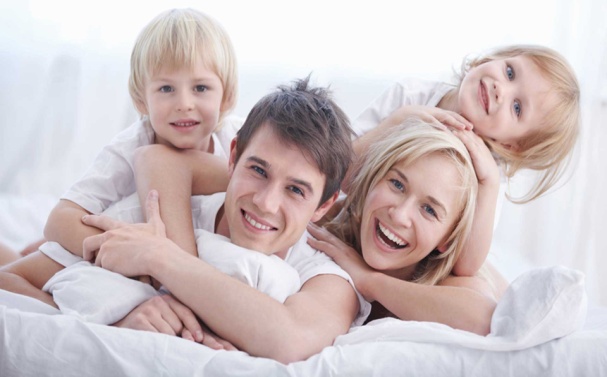 Организуйте свой быт так, чтобы никто в семье не чувствовал себя "жертвой", отказываясь от своей личной жизни.Не ограждайте ребёнка от обязанностей и проблем. Если состояние ребенка позволяет, придумайте ему простенькие домашние обязанности, постарайтесь научить ребенка заботиться о других, например, ухаживать за животными.Предоставьте ребёнку самостоятельность в действиях и принятии решений. Следите за своей внешностью и поведением. Ребёнок должен гордиться вами.Не бойтесь отказать ребёнку в чём-либо, если считаете его требования чрезмерными.Чаще разговаривайте с ребёнком. Помните, что ни телевизор, ни радио не заменят вас.Не ограничивайте ребёнка в общении со сверстниками.Не отказывайтесь от встречи с друзьями, приглашайте их в гости.Чаще прибегайте к рекомендациям педагогов и психологов в школе или специализированном центре. Каждое определенное заболевание ребенка требует специфического ухода, а также специальных знаний и умений. 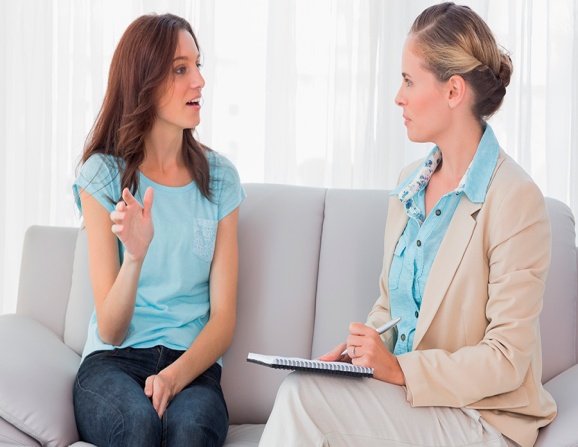 Общайтесь с семьями, где есть такие же дети. Передавайте свой опыт и перенимайте чужой. Старайтесь чувствовать себя спокойно и уверенно с ребенком на людях. Доброжелательно реагируйте на проявления интереса со стороны посторонних, не отталкивайте их от себя жалобами, раздражением, проявлением озлобления. Помните, что когда-нибудь ребёнок повзрослеет и ему придётся жить самостоятельно. Готовьте его к будущей жизни, говорите с ребенком о ней.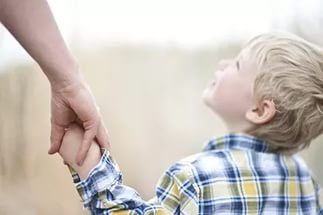 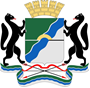 Муниципальное казенное общеобразовательное учреждение города Новосибирска «Специальная (коррекционная) школа №107»,МКОУ С(К)Ш № 107630033, г. Новосибирск-33, ул. Ельнинская 6,т. 317-39-67, факс 317-39-67E-mail: sch_107_nsk@nios.ruРекомендации психолога родителям ребенка с ОВЗ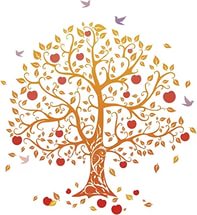 Новосибирск, 2017 г.